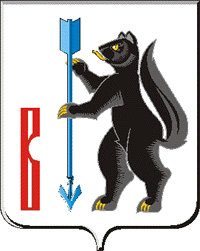 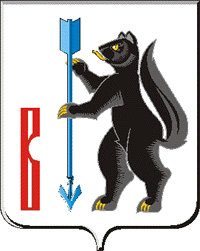 РОССИЙСКАЯ ФЕДЕРАЦИЯСВЕРДЛОВСКАЯ ОБЛАСТЬДУМА ГОРОДСКОГО ОКРУГА ВЕРХОТУРСКИЙ Р Е Ш Е Н И Еот  «28» ноября 2018г. №63г. Верхотурье  Об утверждении Положения «О порядке распространения наружной рекламы на территории городского округа Верхотурский» 	В соответствии с Федеральным законом от 13.03.2006 N 38-ФЗ "О рекламе", Федеральным законом от 06.10.2003 N 131-ФЗ "Об общих принципах организации местного самоуправления в Российской Федерации", руководствуясь статьей 21 Устава городского округа Верхотурский, Дума городского округа ВерхотурскийРЕШИЛА:1. Утвердить Положение «О порядке распространения наружной рекламы на территории городского округа Верхотурский (прилагается).2. Решение Думы от 05 сентября 2012 года №56 «О порядке распространения наружной рекламы на территории городского округа Верхотурский» признать утратившим силу.         3. Опубликовать настоящее Решение в информационном бюллетене «Верхотурская неделя» и разместить на официальном сайте городского округа Верхотурский.4. Настоящее Решение вступает в силу со дня его официального опубликования. 5. Контроль исполнения настоящего Решения возложить на планово-бюджетную комиссию Думы городского округа Верхотурский (Марков М.Ю.)                   Глава городского округа Верхотурский			                                А.Г.Лиханов        Председатель ДумыГородского округа Верхотурский                                        И.А.КомарницкийПриложение 1к Решению Думыгородского округа Верхотурскийот  «28» ноября 2018г. №63ПОЛОЖЕНИЕ"О ПОРЯДКЕ РАСПРОСТРАНЕНИЯ НАРУЖНОЙ РЕКЛАМЫНА ТЕРРИТОРИИ ГОРОДСКОГО ОКРУГА ВЕРХОТУРСКИЙ"Глава 1. ОБЩИЕ ПОЛОЖЕНИЯ       1. Настоящее Положение разработано в соответствии с Гражданским кодексом Российской Федерации, Налоговым кодексом Российской Федерации, Федеральным законом Российской Федерации от 13.03.2006 N 38-ФЗ "О рекламе", Федеральным законом Российской Федерации от 06.10.2003 N 131-ФЗ "Об общих принципах организации местного самоуправления в Российской Федерации", и обязательно для исполнения всеми физическими и юридическими лицами независимо от форм собственности. 2. Действие настоящего Положения не распространяется на:1) политическую рекламу, в том числе предвыборную агитацию и агитацию по вопросам референдума;2) информацию, раскрытие, распространение либо доведение до потребителя которой является обязательным в соответствии с федеральным законом;3) справочно-информационные и аналитические материалы (обзоры внутреннего и внешнего рынков, результаты научных исследований и испытаний), не имеющие в качестве основной цели продвижение товара на рынке и не являющиеся социальной рекламой;4) сообщения органов государственной власти, иных государственных органов, органов местного самоуправления, муниципальных органов, которые не входят в структуру органов местного самоуправления, если такие сообщения не содержат сведений рекламного характера и не являются социальной рекламой;5) вывески и указатели, не содержащие сведений рекламного характера;6) объявления физических или юридических лиц, не связанные с осуществлением предпринимательской деятельности;7) информацию о товаре, его изготовителе, об импортере или экспортере, размещенную на товаре или его упаковке;8) любые элементы оформления товара, помещенные на товаре или его упаковке и не относящиеся к другому товару;9) упоминания о товаре, средствах его индивидуализации, об изготовителе или о продавце товара, которые органично интегрированы в произведения науки, литературы или искусства и сами по себе не являются сведениями рекламного характера.3. В соответствии с частью 9 статьи 19 Федерального закона от 13 марта 2006 года N 38-ФЗ "О рекламе" установка и эксплуатация рекламной конструкции допускается при наличии разрешения на установку и эксплуатацию рекламной конструкции (далее - разрешение).4. Схема размещения рекламных конструкций на территории городского округа Верхотурский является документом, определяющим места размещения рекламных конструкций, типы и виды рекламных конструкций, установка которых допускается в данных местах.Глава 2. ОРГАНЫ, ОСУЩЕСТВЛЯЮЩИЕ РЕГУЛИРОВАНИЕ ОТНОШЕНИЙ В СФЕРЕ РАСПРОСТРАНЕНИЯ НАРУЖНОЙ РЕКЛАМЫ         5. Регулирование отношений в сфере распространения наружной рекламы на территории городского округа Верхотурский осуществляет Администрация городского округа Верхотурский (далее - Администрация).         6. Администрация исполняет следующие муниципальные полномочия в сфере рекламы:1) принимает решение о проведении торгов (аукциона или конкурса) на право заключения договора на установку и эксплуатацию рекламной конструкции с использованием муниципального имущества, включая земельные участки для размещения на них рекламных конструкций (далее - договор);2) устанавливает конкретные сроки договора на установку и эксплуатацию рекламной конструкции с использованием муниципального имущества, включая земельные участки для размещения на них рекламных конструкций, в зависимости от типа и вида рекламной конструкции, применяемых технологий демонстрации рекламы в границах соответствующих предельных сроков;3) обеспечивает проведение торгов на право заключения договора на установку и эксплуатацию рекламной конструкции с использованием муниципального имущества, включая земельные участки для размещения на них рекламных конструкций;4) заключает, изменяет и расторгает договоры на установку и эксплуатацию рекламной конструкции с использованием муниципального имущества, включая земельные участки для размещения на них рекламных конструкций;5) осуществляет контроль исполнения договоров на установку и эксплуатацию рекламных конструкций с использованием муниципального имущества;6) обеспечивает представительство по судебным спорам, возникающим в связи с реализацией положений Федерального закона от 13 марта 2006 года N 38-ФЗ "О рекламе", в том числе организует и обеспечивает судебную защиту интересов городского округа Верхотурский, связанных с распространением наружной рекламы;7) осуществляет администрирование платы по договорам на установку и эксплуатацию рекламных конструкций с использованием муниципального имущества в соответствии с бюджетным законодательством Российской Федерации, законодательством Российской Федерации о рекламе и правовыми актами органов местного самоуправления городского округа Верхотурский;8) получает и систематизирует поступающие от рекламораспространителей сведения о правах третьих лиц на рекламные конструкции, на установку и эксплуатацию которых данным рекламораспространителям выданы разрешения;9) выявляет рекламные конструкции, установленные и (или) эксплуатируемые с использованием муниципального имущества без разрешений, срок действия которых не истек, осуществляет мероприятия по демонтажу таких рекламных конструкций в соответствии с требованиями законодательства Российской Федерации о рекламе;10) осуществляет мероприятия по удалению информации, размещенной на рекламных конструкциях, установленных с использованием муниципального имущества, в случаях аннулирования разрешений или признания их недействительными (при невыполнении рекламораспространителем обязанности по удалению информации);11) устанавливает конкретные сроки, на которые могут заключатся договоры на установку и эксплуатацию рекламных конструкций.12) Администрация разрабатывает предложения о внесении изменений в схему размещения рекламных конструкций и обеспечивает их предварительное согласование с органом государственной власти Свердловской области, уполномоченным утверждать схему размещения рекламных конструкций.Глава 3. ОБЩИЕ ТРЕБОВАНИЯПО РАЗМЕЩЕНИЮ РЕКЛАМНЫХ КОНСТРУКЦИЙ7. В соответствии с законодательством Российской Федерации о рекламе рекламные конструкции:должны соответствовать требованиям технического регламента;должны быть спроектированы, изготовлены и установлены в соответствии со строительными, санитарными и иными нормами и правилами, действие которых распространяется на отношения в сфере распространения наружной рекламы; эксплуатация и обслуживание рекламных конструкций не должны нарушать требования данных строительных, санитарных и иных норм и правил;должны использоваться исключительно в целях распространения рекламы, социальной рекламы;не должны иметь сходство с дорожными знаками или иным образом угрожать безопасности движения автомобильного, железнодорожного, водного, воздушного транспорта;не должны размещаться на знаке дорожного движения, его опоре или любом ином приспособлении, предназначенном для регулирования дорожного движения;не должны нарушать внешний архитектурный облик сложившейся застройки городского округа Верхотурский;должны соответствовать требованиям законодательства о государственном языке Российской Федерации.Территориальное размещение рекламных конструкций должно соответствовать требованиям технического регламента.8. В соответствии с Федеральным законом от 25 июня 2002 года N 73-ФЗ "Об объектах культурного наследия (памятниках истории и культуры) народов Российской Федерации" (далее - Федеральный закон от 25 июня 2002 года N 73-ФЗ) не допускается распространение наружной рекламы на объектах культурного наследия, включенных в Единый государственный реестр объектов культурного наследия (памятников истории и культуры народов Российской Федерации), а также на их территориях, за исключением территорий достопримечательных мест.В соответствии с Федеральным законом от 25 июня 2002 года N 73-ФЗ допускается распространение на объектах культурного наследия и их территориях наружной рекламы, содержащей исключительно информацию о проведении на объектах культурного наследия и их территориях театрально-зрелищных, культурно-просветительских и зрелищно-развлекательных мероприятий или исключительно информацию об указанных мероприятиях с одновременным упоминанием об определенном лице как о спонсоре конкретного мероприятия при условии, если такому упоминанию отведено не более чем десять процентов рекламной площади (пространства), если такое размещение наружной рекламы на объектах культурного наследия и их территориях соответствует требованиям охранного обязательства собственника или иного законного владельца объекта культурного наследия.Глава 4. ДОГОВОР НА УСТАНОВКУ И ЭКСПЛУАТАЦИЮРЕКЛАМНОЙ КОНСТРУКЦИИ С ИСПОЛЬЗОВАНИЕММУНИЦИПАЛЬНОГО ИМУЩЕСТВА9. В случаях установки рекламной конструкции на объекте, находящемся в муниципальной собственности, Администрация заключает договор на установку и эксплуатацию рекламной конструкции с использованием муниципального имущества с юридическим или физическим лицом.10. В соответствии с законодательством Российской Федерации о рекламе договор заключается по итогам торгов (аукциона или конкурса), проводимых Администрацией.Торги проводятся только в отношении рекламных конструкций, указанных в схеме размещения рекламных конструкций.11.  Расчет размера платы по договору производится путем умножения базовой ставки на площадь информационного поля и корректировочные коэффициенты. Порядок, условия и сроки внесения платы указываются в договоре.12. Годовая базовая ставка платы за установку и эксплуатацию рекламной конструкции с использованием муниципального имущества и корректировочные коэффициенты к ней устанавливаются постановлением Администрации городского округа Верхотурский.13. Денежные средства по договорам подлежат перечислению плательщиком в бюджет городского округа Верхотурский в соответствии с бюджетным законодательством Российской Федерации, условиями договора.